
Directions:  Be able to label each part of a microscope below.  Additionally, you must know how each part functions.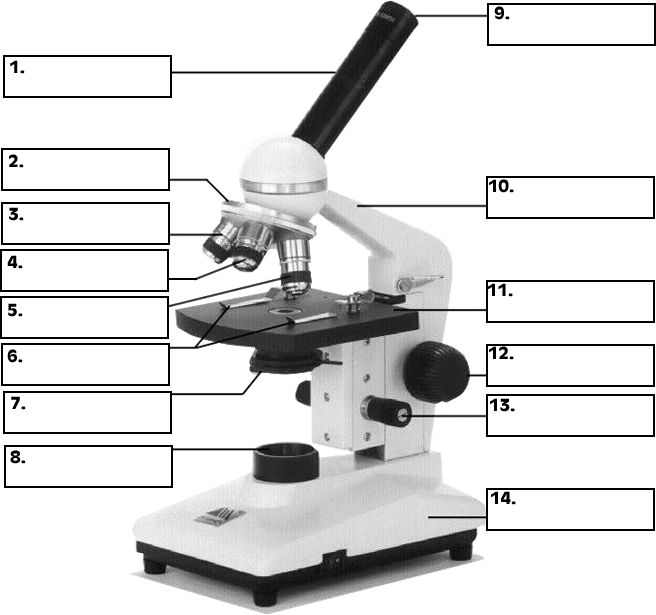 Key Tips and Usage Guidelines:1.2.3.4.  Another copy….for practice.  